 KULTURNATT I FØRDE10. juni 2022
17.00 – 01.00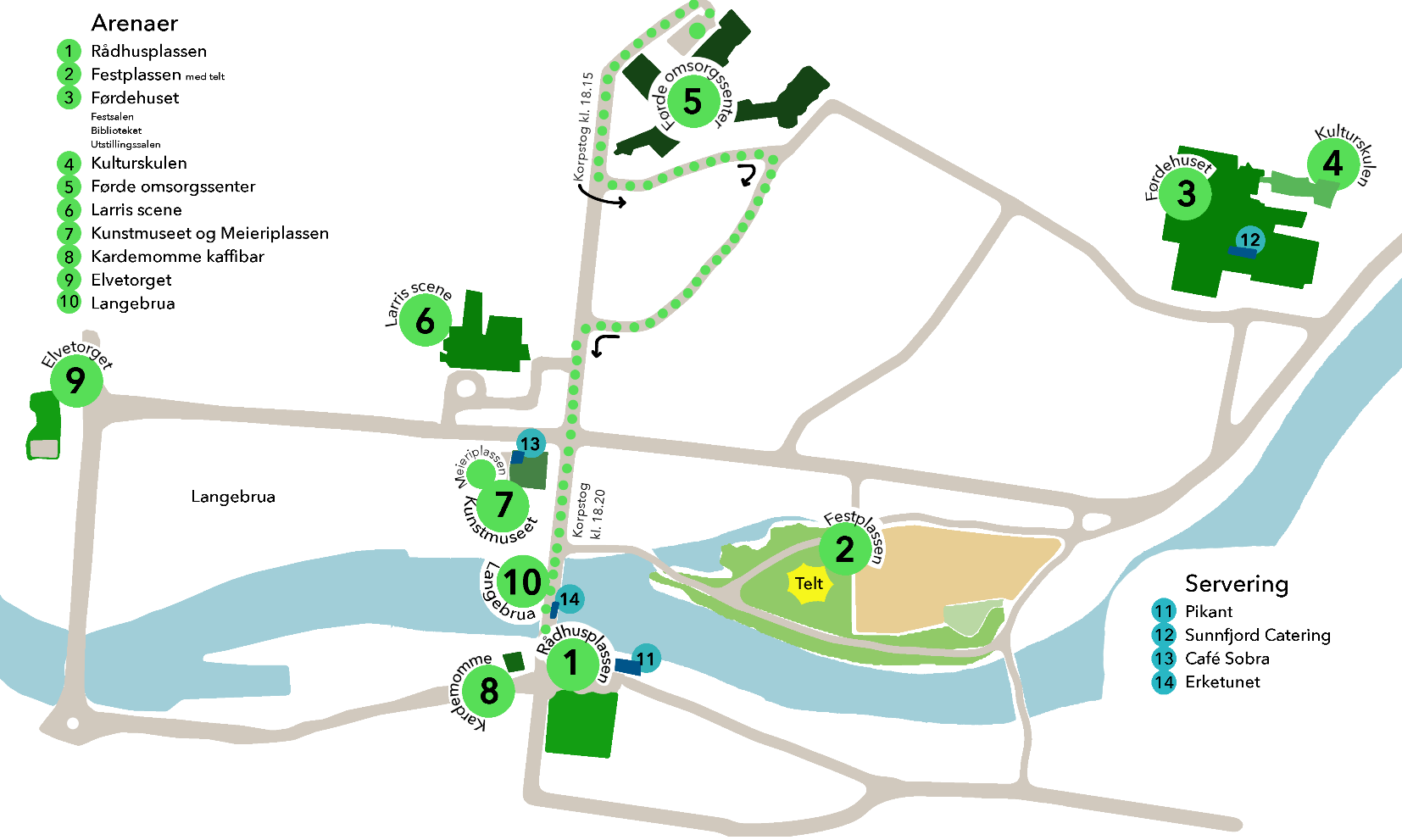 Det kan vere lurt å ta med sykkel slik at du kjem deg raskt mellom konsertarenaeneARENAKONTAKTPERSONTIDKVEN/KVAANSVARINFORådhusplassenOm det er fint ver står korpsa 
ved elva. Er det regn står dei 
under takTrudeRådhusplassenOm det er fint ver står korpsa 
ved elva. Er det regn står dei 
under takKjersti Wæhre19-20.15Vassenden skulemusikkSlåtten skulemusikkSande og Bygstad skulemusikkFørde skulemusikkorps Kvart korps spelarca 15-20 minRådhusplassenOm det er fint ver står korpsa 
ved elva. Er det regn står dei 
under takLinda Taule19-20.15Vassenden skulemusikkSlåtten skulemusikkSande og Bygstad skulemusikkFørde skulemusikkorps RådhusplassenOm det er fint ver står korpsa 
ved elva. Er det regn står dei 
under takKjellfrid Støylen19-20.15Vassenden skulemusikkSlåtten skulemusikkSande og Bygstad skulemusikkFørde skulemusikkorps RådhusplassenOm det er fint ver står korpsa 
ved elva. Er det regn står dei 
under takUnni Kriken19-20.15Vassenden skulemusikkSlåtten skulemusikkSande og Bygstad skulemusikkFørde skulemusikkorps RådhusplassenOm det er fint ver står korpsa 
ved elva. Er det regn står dei 
under takMerete TollefsenArne Hammer21.15-22Kvitre og BuldreAngedalen brunnssextettRådhusplassenOm det er fint ver står korpsa 
ved elva. Er det regn står dei 
under takRådhusplassenOm det er fint ver står korpsa 
ved elva. Er det regn står dei 
under takTorhild Vie22Utekino?FestplassenIngjerd og Karen Helga18-20Kunstelevar Frå Sunnfjord kulturskuleMai Kristin frå kl 20FestplassenMarie Sørum18-22DNT Ung, Barnas turlag FørdeFestplassenMarie Nicolaisen18-22Sunnfjord museumFestplassenHelene Lundekvam18-224H Sogn og FjordaneFestplassenIngebjørg Erikstad18-22Indre Sunnfjord TurlagUnder telttaketAre MangersnesSara ØdvenUnni Kriken20.30-21.30Jølster musikklagBygstad brassFørde musikklagKvart korps spelarca 15-20 minUnder telttaketAre MangersnesSara ØdvenUnni Kriken20.30-21.30Jølster musikklagBygstad brassFørde musikklagUnder telttaketAre MangersnesSara ØdvenUnni Kriken20.30-21.30Jølster musikklagBygstad brassFørde musikklagFørde omsorgsenterÅse WarvikI 2. etOle Nilssen17Sunnfjord juniorspelemanns-lagBak senteret, VegloJason Burn17.30Alle kor og korps vekslar på konsertJasonTerapibassengetMari Therese MartinussenGunvor Bjordal Solvik18.15Oppmarsj oppstillingRuta: terapibassenget - rundt omsorgsenteret -Kyrkjevegen – Langebrua – RådhusplassenDrillen deltekMari ThereseFørdehusetFestsalenRigmorFørdehusetFestsalenClaudia Leirvik20.30-22Førde LinedanceIndre Sunnfjord spelemannslagSunnfjord juniorspelemannslagNaustedalen spelemannslagCa 20 min per lagFørdehusetFestsalenLeon Årdal20.30-22Førde LinedanceIndre Sunnfjord spelemannslagSunnfjord juniorspelemannslagNaustedalen spelemannslagFørdehusetFestsalenOle Nilssen20.30-22Førde LinedanceIndre Sunnfjord spelemannslagSunnfjord juniorspelemannslagNaustedalen spelemannslagFørdehusetFestsalenRigmor Bjørkedal20.30-22Førde LinedanceIndre Sunnfjord spelemannslagSunnfjord juniorspelemannslagNaustedalen spelemannslagBiblioteketJorun Systad19Bokslepp med Jens BrekkeJorun Systad20BoksleppUtstillingssalenMehta i Lida17-22«Frå kaos til kunst»KulturskulenAnitaSørsalenHelge Johnsen Einar Elde21-22Konsert med Helge og OveKor FørdeDisp sal frå kl 20NordsalenKulturskuleelevarSørsalenKulturskuleelevarNordsalenKulturskuleelevarSogn og Fjordane kunstmuseumKathrine Skarsholt18-22Kl 19 og21Såpeboblegrafitti uteKritteikning ved resepsjonenSoFjo Pride og kunstmuseet omvisning på ulike språk(norsk, engelsk og spansk)Vandresamtale Kathrine Skarsholt91357410HøgsalenKathrine Skarsholt18-22Utstilling med Guri Guri Henriksen2.etasje og 4. etasje18-22Dei ekstraordinære  utstilling3.etasje18-22HEPT - utstillingUndervisningsromKathrine Skarsholt18-22SkyggeteaterTakterrassenVed dårlig ver ståande i trappa inneGro GunnarsonTrond Brekke20-21Førde kyrkjekorFørde kammerkorTakterrassenVed dårlig ver ståande i trappa inneGro GunnarsonTrond Brekke20-21Førde kyrkjekorFørde kammerkorMeieriplassenGroMeieriplassenGro Gunnarson18.45-19.30Korskulen i FørdeIndre Sunnfjord spelemannslagCoraMeieriplassenLeon Årdal18.45-19.30Korskulen i FørdeIndre Sunnfjord spelemannslagCoraMeieriplassenGro Gunnarson18.45-19.30Korskulen i FørdeIndre Sunnfjord spelemannslagCoraMeieriplassenLarris sceneKl 20-01.00Dimiter, Harald20-21Elevar og band frå Sunnfjord kulturskuleLydmann;Are Bødal?Larris sceneKl 20-01.00Gry Borghild SætreMaria Aarseth21-22DecidingBandet Pust CO2Lydmann;Are Bødal?Larris sceneKl 20-01.00Dimiter, Harald, Jacob22Elevar og band frå Sunnfjord kulturskuleLydmann;Are Bødal?Larris sceneKl 20-01.00Matilde ThingnesArne HammerJohan Bengtsson23-01.00RejamMrs and the Pitifuls R & BBlå reseptLydmann;Are Bødal?Larris sceneKl 20-01.00Matilde ThingnesArne HammerJohan Bengtsson23-01.00RejamMrs and the Pitifuls R & BBlå reseptLydmann;Are Bødal?Lydmann;Are Bødal?KardemommeKardemommeMerete Tollefsen20KvitreKardemommeHulda BjerkakerEllinor SundeAnita Leivdal18-23KunstutstillingLangebruaPer Idar Almås18-22Førdefestivalen billettvognLangebruaJenny Marie Håland18-22Erketunet salsbodLangebruaGro Gunnarson22-22.30Felleskor med alle songararLangebruaHarald Eriksen?Elvetorget sceneJorun Systad18-20Biblioteket standMai KristinElvetorget sceneGunvor Bjordal SolvikEinar EldeTamara Nøtseth19-20Drillen – Førde sk.m.korpsKor FørdeSunnfjord janitsjarElvetorget sceneServeringKardemommeMartha B Angedal18-23ServeringCafe SobraEirun Leknes18-22KunstmuseetErketunetJenny-Marie Håland18-22LangebruaSunnfjord cateringSusanne Geithus18-22FørdehusetTelttaket på FestplassenCecilie G Lundsholt18-19Katteblues?